Direct Access Endoscopy - Referral FormPatient DetailsName:  				Date of Birth: Address: 	Telephone:  			Mobile: Have you previously been a patient at Camden Surgical Hospital?  	No     Yes        Year: Medicare Number: 			Reference Number:  Health Fund: 			Member Number:  	DVA Number:  			Other:  General Practitioner’s DetailsName:  				Address: Provider Number:  			Date of Birth: Signature: 	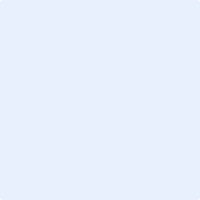 Procedure Required Gastroscopy					 Colonoscopy The patient will receive a brief consultation on the day with a participating specialist prior to their procedure.Indication for Referral for GASTROSCOPY Iron deficiency 				 Oesophageal reflux Suspected coeliac disease/lactose intolerance 				 Indication for Referral for COLONOSCOPY Positive FOBT 					 Current MedicationsConditions NOT suitable for Direct Access Endoscopy- Age > 75 			- Problem with anaesthesia 			- Congestive cardiac failure 	- BMI > 45 			- Type 1 diabetes 				- Type 2 diabetes on insulin 	- Epilepsy 			- Renal insufficiency 				- Advanced lung disease- Antiplatelet medication (including clopidogrel, ticagrelor, or prasugrel)  			- Anticoagulant medication (including warfarin, apixaban, rivaroxaban, dabigatran, Clexane) (The above-mentioned patients require consultation with the Gastroenterologist in their rooms.) Internal Use (to be completed by Camden Surgical Hospital admissions staff) Pre-admission		  ECG				 Faxed/emailed to roomsDate of procedure: 		 Dr Allocated:  A/Prof Ian Turner		 Dr Ramesh Paramsothy	 Dr Prakalathan Sundaralingam Dr Priyan Wikramanayake	 Dr Amitabha Das                         Dr Manjunath Siddaiah-Subramanya